Les attentes de l’employeur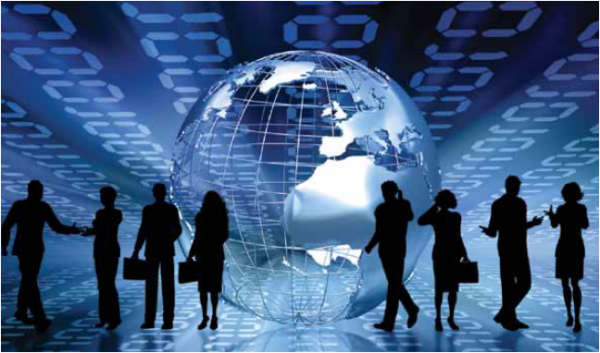 Lire des textes variésQuestionnaire - Cahier de réponsesLes attentes d’un employeurLes employeurs recherchent chez leurs employés des comportements et des attitudes qui démontrent que l’employé est intéressé à travailler pour eux.À l’aide de la banque de mots, indique quelle attitude ou quel comportement est associé à la définition donnée.2. MISES EN SITUATIONAssocié la qualité à la bonne situation3. Pourquoi les jeunes stagiaires doivent-ils changer certains comportements lors de leurs premières expériences de travail.  4. Selon toi, dans quel cas, un employeur peut-il accepter le retard d'un employé?5. Comment se nomme l’organisme qui oblige les employeurs à faire attention à la sécurité dans l’entreprise ?6. Dans quelles parties de ton CV, l’employeur peut-il découvrir tes compétences ?7. Nomme 3 emplois pour lesquels, les dames doivent porter une jupe, être bien habillée et bien coiffée.8. Julien a volé le seul employeur qu’il a eu, devrait-il donner son nom en référence dans son C.V. ? Justifie ta réponse.9. Tu n’as jamais travaillé ni fait aucun stage, quelle personne peux-tu nommer en référence dans ton curriculum vitae (au moins deux) ?10 Si tu étais un employeur, quelles seraient les deux qualités les plus importantes que tu voudrais retrouver chez tes employés. Justifie ta réponse.11. Julie se présente sur son lieu de travail, vêtue d’une mini-jupe, d’un petit chandail sans manche et décolleté. Elle est vendeuse dans une boutique de vêtement féminin très chic. Sa directrice la regarde et lui fait de gros yeux comme si elle n’était pas contente. Pourquoi selon toi ? Justifie tes propos à l’aide du texte et donne un exemple où elle pourrait porter ce genre de vêtement. 12. Diane, la patronne du restaurant, passe un temps fou à rencontrer ses employés qui ne cessent de se plaindre du comportement des unes par rapport aux autres. Elles ne s’entendent pas et n’arrivent pas à travailler ensemble sans se quereller. Quelle qualité ces serveuses devraient-elles développer ?	Pourquoi cette qualité est-elle importante dans un restaurant, utilise un exemple pour justifier tes propos ?13. Tu es propriétaire d’un restaurant et tu désires embaucher un plongeur. Choisis au moins trois critères de sélection dans les pages 22 à 24 et explique pourquoi ils sont importants dans ce métier. 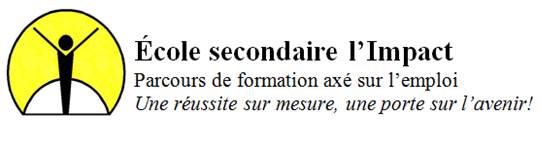 Préparation au marché du travailSecondaire FMS — 1er cycleCaractère d’une personne avec qui il est facile de vivreCapacité reconnue en telle ou telle matièreQualité d’une personne ayant un comportement qui respecte le bien des autresPériode de la vie caractérisée par le plein développement de toutes ses capacitésCapacité de prendre une décision sans se référer préalablement à une autorité supérieureCompréhensionCompréhensionCompréhensionCompréhensionCompréhensionCompréhension5 points4 points3 points2 points1 points0 pointFournit 5 bonnes réponses. Fournit 4 bonnes réponses. Fournit 3 bonnes réponses. Fournit 2 bonnes réponses. Fournit 1 bonne réponses. Ne fournit aucune bonne réponse.Je peux me fier à Joey pour travailler en dehors des heures régulières.Brandon mets ses bottes de travail, ses gants et son masque pour faire son stage en tout temps.Vincent fournit un travail de qualité: il fait toujours quelques pièces de plus que ce qui lui est demandé. De plus il travaille vite et bien.Cyleia a surpris son employeur, elle a fait une pancarte pour indiquer la liste des tâches à faire tous les matins. Son employeur est satisfait.Lorsqu'il a terminé son travail, Marc-Antoine offre son aide à ses collègues. Il est très apprécié.Antonio est apprécié de tous, il est poli et respectueux, il s'intéresse à chacun, il est curieux et toujours de bonne humeur.Olivier démontre de grandes capacités de travailleur, il travaille facilement seul et fournit un travail de qualité.Gabriel est toujours à l'heure et il n'a jamais été absent depuis son premier jour. (2)Gabriel est toujours à l'heure et il n'a jamais été absent depuis son premier jour. (2)Tommy est sérieux, calme et il réagit toujours avec un bon jugement aux imprévus.CompréhensionCompréhensionCompréhensionCompréhensionCompréhensionCompréhensionCompréhension12 points10 points8 points6 points4 points2 points0 pointFournit 12 bonnes réponses. Fournit 10 bonnes réponses. Fournit 8 bonnes réponses. Fournit 6 bonnes réponses. Fournit 4 bonnes réponses. Fournit 2 bonneréponses. Ne fournit aucune bonne réponse.CompréhensionCompréhension3 points0 pointL’élément de réponse est adéquat et appuyé sur le texte.L’élément de réponse n’est pas adéquat.CompréhensionCompréhension3 points0 pointL’élément de réponse est adéquat et appuyé sur le texte.L’élément de réponse n’est pas adéquat.CompréhensionCompréhension2 points0 pointL’élément de réponse est adéquat.L’élément de réponse n’est pas adéquat.CompréhensionCompréhensionCompréhension4 points2 points0 pointDeux éléments de réponse est adéquatUn élément de réponse est adéquat.Aucun élément de réponse adéquat.CompréhensionCompréhensionCompréhensionCompréhension3 points2 points1 points0 pointFournit 3 bonnes réponses. Fournit 2 bonnes réponses. Fournit 1 bonneréponse. Ne fournit aucune bonne réponse.CompréhensionCompréhension3 points0 pointL’élément de réponse est adéquat et appuyé sur le texte.L’élément de réponse n’est pas adéquat.CompréhensionCompréhension2 points0 pointL’élément de réponse est adéquat.L’élément de réponse n’est pas adéquat.InterprétationInterprétationInterprétationInterprétation5 points3 points1 point0 pointFournit une réponse et une justification appropriées. Fournit une réponse appropriée et une justification peu approfondie. Fournit une réponse appropriée et une justification inappropriée. OU Fournit une réponse appropriée, mais ne fournit aucune justification. Fournit une réponse inappropriée ou ne fournit aucune réponse. OU Fournit une justification inappropriée ou ne fournit aucune justification. InterprétationInterprétationInterprétationInterprétation6 points4 points2 point0 pointFournit une réponse et une justification appropriées. Fournit une réponse appropriée et une justification peu approfondie. Fournit une réponse appropriée et une justification inappropriée. OU Fournit une réponse appropriée, mais ne fournit aucune justification. Fournit une réponse inappropriée ou ne fournit aucune réponse. OU Fournit une justification inappropriée ou ne fournit aucune justification. InterprétationInterprétationInterprétationInterprétation6 points4 points2 point0 pointFournit une réponse et une justification appropriées. Fournit une réponse appropriée et une justification peu approfondie. Fournit une réponse appropriée et une justification inappropriée. OU Fournit une réponse appropriée, mais ne fournit aucune justification. Fournit une réponse inappropriée ou ne fournit aucune réponse. OU Fournit une justification inappropriée ou ne fournit aucune justification. InterprétationInterprétationInterprétationInterprétation6 points4 points2 point0 pointFournit une réponse et une justification appropriées. Fournit une réponse appropriée et une justification peu approfondie. Fournit une réponse appropriée et une justification inappropriée. OU Fournit une réponse appropriée, mais ne fournit aucune justification. Fournit une réponse inappropriée ou ne fournit aucune réponse. OU Fournit une justification inappropriée ou ne fournit aucune justification. 